ÍndiceIntroduçãoO projeto educativo do Colégio Talvaizinho pretende ser um instrumento de trabalho de toda a comunidade educativa, de modo a que todos os seus intervenientes se sintam motivados e cooperem na sua implementação, em prol de uma melhor prática pedagógica. O Colégio pretende um projeto para todos, que valoriza a qualidade de trabalho da comunidade educativa e social, que possibilita a adaptação à diversidade dos alunos e dos contextos educativos. Pretende também contribuir para a mudança/inovação e para a formação de uma comunidade educativa alargada, dinâmica, interventiva e participante no processo educativo.Este documento tem a finalidade de favorecer a formação e aprendizagem dos alunos e de toda a comunidade educativa. As respostas dadas aos alunos devem ter em conta a comunidade de onde provêm, as suas características, necessidades e interesses. Deste modo, a elaboração e realização do projeto implica a participação ativa de toda a comunidade educativa que compartilha com a escola responsabilidades diretas na educação dos alunos e de outros membros da comunidade. Esta parceria contribui para o processo educativo dentro e fora da comunidade local tendo como intervenientes também as autarquias, instituições culturais, empresas e outros parceiros.O projeto educativo constrói-se progressivamente na relação com o passado, presente e futuro. Tendo em conta o passado e a história da organização, o projeto de escola tem como finalidade vivenciar o presente e estruturar o seu futuro a médio prazo, de forma a poder dar continuidade e uniformidade aos planos de atividades que se vão realizando anualmente, servindo ainda para enquadrar e implementar os projetos curriculares de turma/grupo e as aprendizagens dos alunos.O esforço de elaboração e reformulação de um projeto educativo deve constituir-se como um recurso útil para a organização da escola, tendo um efeito dinamizador e globalizante que caracteriza um projeto.Sendo importante que a educação em creche e que educação pré-escolar garanta o cumprimento das OCEP (orientações curriculares para a educação pré-escolar), a mesma deverá familiarizar a criança com um contexto culturalmente rico e estimulante que desperte a curiosidade e desejo de aprender. É neste conjunto de experiências com sentidos e ligações entre si que se dá a coerência e consistência do desenrolar do processo de aprendizagem.A educação em creche e pré-escolar pretende assegurar uma formação sustentada nos quatro pilares da educação: o saber; o saber ser; o saber estar e o saber fazer. Este objetivo será reforçado no 1º. Ciclo do Ensino Básico (CEB), com a oportunidade de os alunos realizarem/vivenciarem aprendizagens enriquecedoras e significativas.Enquadramento legalO Colégio, sendo uma instituição particular rege-se pelo decreto-lei n.º 152/2013 de 4 de novembro, que aprova o estatuto do ensino particular e cooperativo.Tempo de duraçãoEste projeto terá início no ano letivo 2018/2019, com termo previsto para o fim do ano letivo 2020/2021. Pode ser reformulado a qualquer momento, dependendo das necessidades dos seus intervenientes.A nossa missãoO projeto Colégio Talvaizinho assenta numa missão de humanizar e aprofundar conhecimentos, capazes de exercer os princípios e valores que servem de base para boas pratica pedagógicas. Os promotores do projeto asseguram desde sempre a qualidade do corpo docente, fator essencial para um ensino de qualidade, na busca incessante da excelência e conscientes do papel fundamental da escola na formação das crianças.O objetivo primordial do Colégio, enquanto instituição educativa, é promover uma educação integral do aluno, com vista ao seu desenvolvimento global, recorrendo às mais diversas metodologias, com particular destaque para a educação pela cidadania, pelo desenvolvimento de projetos que promovam a transversalidade dos conteúdos, das competências e o enriquecimento do aluno nas mais diversas áreas culturais, científicas e artísticas. Na estruturação da área de projeto, do estudo acompanhado e da formação cívica, a nossa prática reflete uma constante preocupação pelo bem-estar psicológico e social do aluno, enquanto cidadão de plenos direitos, num processo democrático onde a família tem um papel crucial nesta parceria de uma melhor aprendizagem como um motivador de conhecimentos.Este projeto educativo procura igualmente promover o reforço letivo de áreas base de formação, como sejam a matemática, o português, o estudo do meio, as educações artísticas e o inglês.O acompanhamento pessoal, desde a creche, passando pelo pré-escolar até ao 1º CEB é um fator importante de promoção da responsabilidade pessoal e de rigor, transmitindo ainda ao aluno e aos encarregados de educação processos de avaliação qualitativa de desempenho pessoal e escolar.Preparar os nossos alunos para a vida, significa também transmitir uma disciplina pessoal e a determinação para o alcance de objetivos individuais, bem como, o desenvolvimento de hábitos de trabalho e de estudo. A nossa missão é proporcionar um conjunto de experiências onde as suas capacidades naturais enquanto ser únicos e individuais sejam precocemente estimuladas para que alcancem com sucesso os diferentes níveis de ensino. Objetivos gerais e metasO Projeto Educativo do Colégio tem como linhas orientadoras promover uma mudança e inovação na educação no século XXI. Para isso, é importante valorizar a criança/aluno, a família e a comunidade num processo conjunto para uma melhoria significativa na educação. Procedemos, assim, a um processo de planificação – intervenção – reflexão – partilha e avaliação tendo como base central a criança e o mundo que a rodeia.Após a analise deste processo educativo, enumeramos algumas metas a atingir: Promover o desenvolvimento de competências nos diferentes domínios: do saber, do saber fazer, do saber ser e do saber estar; • favorecer o desenvolvimento progressivo da autonomia e da perseverança, promovendo a aquisição de um conjunto de competências essenciais; Desenvolver capacidades cognitivas e sensoriais, permitindo a realização integrada e autêntica de cada aluno no meio; Estimular a criatividade, a capacidade de iniciativa e de adaptação à mudança, numa postura aberta e empreendedora; Integrar saberes e experiências, internas e/ou externas à escola, numa dinâmica participativa, funcional e interdisciplinar; Incentivar toda a comunidade educativa (alunos, pais, professores, assistentes educativos, outros parceiros do meio envolvente…) a participar, ativamente, na construção do processo educativo; Criar contactos com o meio envolvente, através de visitas de estudos, ações de formação, parcerias com outras instituições/serviços, fortalecendo a relação entre a escola e comunidade, numa conceção global e integradora do processo de ensino-aprendizagem; Valorizar o trabalho em equipa, a realização de projetos individuais ou coletivos de interesse social e cívicos, com a participação em grupos de debate e análise de problemas de interesse geral; Estimular o desenvolvimento da criança, respeitando as suas características individuais, promovendo a sua participação ativa, o sentido de pertença e realização pessoal;Promover a autoestima e autoconfiança, motivando a expressão e o desenvolvimento de capacidades individuais;Fomentar métodos e hábitos de trabalho que permitam um melhor conhecimento de si próprio e das suas características, promovendo uma postura autónoma e construtiva no processo de ensino-aprendizagem;Reconhecer e acompanhar os ritmos individuais de aprendizagem de cada aluno, promovendo a adequação de estratégias, metodologias, espaços e materiais;Promover uma educação para a cidadania, privilegiando os valores da tolerância, da cooperação, da justiça, da liberdade e da responsabilidade, da aceitação, da solidariedade, do respeito pela diversidade; Definir e assegurar o cumprimento de normas, regras e critérios de atuação, de convivência e de trabalho; Fomentar a importância da realização da avaliação, nas suas diferentes modalidades (diagnóstica, formativa e sumativa), enquanto elemento regulador das práticas educativas; Promover o espírito crítico, a capacidade de análise, de reflexão e intervenção na construção e reconstrução permanente do projeto Colégio Talvaizinho. Caracterização do ColégioCaraterização dos Meios Culturais, Sociais e EconómicosVila Nova de Famalicão é um dos 308 municípios do país, encontrando-se, geograficamente, posicionado na região do baixo Minho. É um dos catorze municípios que integram o distrito de braga, dista 17km de braga e 32km do porto, estando integrado na GAMM (grande área metropolitana do Minho) e na Associação de Municípios do Vale do Ave (AMAVE). Possui uma área de 201,8 km2, e uma população de cerca de 130.000 habitantes, distribuída pelas quarenta e nove freguesias que o compõe.Como consequência da sua localização, o concelho sofre nítida influência atlântica que, através dos vales e rios, penetra até ao interior. O clima é chuvoso e húmido, com nevoeiros matinais frequentes e as temperaturas resultam moderadas, com amplitudes térmicas bastante reduzidas.Vila nova de Famalicão afirma-se como um dos principais polos de desenvolvimento cultural da região norte.Tratando-se de um organismo que labora dentro de uma perspetiva de dinamismo e inovação, e sempre atento ao que se lhe afigura como pertinente e cativante para o município, a câmara municipal pauta-se por uma filosofia de intervenção que tenta ajustar as iniciativas de todas as divisões que a constituem, de forma a fazer vigorar um conjunto coerente e harmonioso de acontecimentos.Em termos associativos, o município dispõe de cerca de 280 associações, das quais se destacam 120 associações desportivas, 128 associações culturais e recreativas, 27 instituições particulares de solidariedade social e dois empresariais, o que demonstra o dinamismo da sociedade civil famalicense, não esquecendo as fundações existentes no município: Cupertino Miranda, Castro Alves e Narciso Ferreira.Caracterização do EspaçoAs instalações do Colégio Talvaizinho foram construídas de raiz para o efeito, em piso térreo. De um modo geral as instalações são muito amplas e com bastante claridade, tendo janelas em todas as salas e claraboias nos corredores. Exteriormente dispõe de espaços de recreio, nomeadamente de uma área descoberta com cerca de 1600 m2, toda ela relvada, composta por um pomar, um bosque e uma horta biológica e pedagógica requalificada anualmente no mês de março.Ao entrar no edifício encontramos a secretaria e um amplo hall. Este hall tanto dá acesso à valência de creche como à de jardim-de-infância e ao 1º ciclo.Na valência de creche, existem duas salas - sala de 1 ano e sala de 2 anos - uma ampla casa de banho, com zona de chuveiros e fraldário, um quarto de isolamento, um quarto para colocarem as mochilas e mudança de roupas, um gabinete de educadores, um gabinete médico, um amplo recreio exterior, uma casa de banho para pessoal e outra casa de banho para crianças portadoras de deficiência motora.O Colégio Talvaizinho encontra-se situado na zona norte de vila nova de Famalicão, estando o edifício projetado em l, com uma forte exposição solar e paisagística sobre a cidade.Na valência de Creche, existem duas salas de atividades, vestiário, uma casa de banho, um gabinete de educadores e casa de banho de educadoras de Creche.Na valência de Pré-escolar, existem três salas de atividades, duas amplas casas de banho, equipadas também com chuveiro, gabinete de educadores, casas de banho para funcionários e um amplo recreio exterior.Na valência de 1º. Ciclo, existem quatro amplas salas de aulas com imensa luz natural, uma sala de professores, instalações sanitárias de apoio e arrecadação. Este piso dá acesso a um recreio descoberto implantado à cota 137.20.Relativamente aos espaços comuns às três valências, temos: a secretaria, lavandaria, gabinete de direção, arrecadação, dispensa de frios, dispensa alimentar, cozinha, refeitório, casas de banho para pessoal e/ou pais, casa de banho para necessidades especiais, sala polivalente, gabinete médico, zona de resguardo e recreio coberto.Ao nível do piso -1, temos uma biblioteca e um ginásio, exteriormente e com acesso por este piso localizam-se os recreios à cota 132.92, bem como, um campo de jogos e uma área destinada a arrumos.Estrutura OrganizativaA elaboração de um Projeto Educativo implica, na nossa visão, a integração de toda a equipa do Colégio estando esta disposta a promover a sua participação ativa e desenvolvimento integral e contínuo. Todos os profissionais que representam o Colégio são formados para colocar em prática um conjunto de competências e valores humanos que visam a promoção e desenvolvimento conjunto para um melhoramento do bem-estar de todos os nossos alunos, família e comunidade. Assim, é importante a colaboração e o espírito de equipa de forma consciente e adequada às necessidades de todos e deste projeto educativo.Pessoal docentePessoal não docenteCoordenações de departamento curricularHorário de funcionamentoA Creche, Pré-escolar e 1º CEB funcionam de segunda-feira a sexta-feira nos meses de setembro a agosto, encerrando nos dias definidos no início do ano letivo e calendário escolar da instituição.Enquadramento do ProjetoFeita a análise de necessidades e recursos, aos diversos níveis, optámos por, ao longo dos próximos três anos letivos, dar realce à compreensão das componentes social e histórica da cidade a que as crianças pertencem. Com a escolha deste tema, que consideramos abrangente, vamos tentar responder de forma interativa com os fatores de dinamismo que caracteriza o meio de uma escola situada no centro norte, eixo de desenvolvimento de uma cidade.Tendo em atenção as necessidades e problemas diagnosticados pela comunidade educativa, bem como as características positivas das famílias e potencialidades do Colégio Talvaizinho, propõe-se que o projeto educativo desta escola tenha por base o tema: “À descoberta de uma plena cidadania”.O exercício da cidadania constitui um processo participado, individual e coletivo, apelando à reflexão e à ação sobre as questões levantadas pelos técnicos da comunidade escolar e educativa, bem como pela sociedade. A prática da cidadania pressupõe uma atitude individual e coletiva, uma tomada de consciência, cujo desenvolvimento conduz a dinâmicas de intervenção e transformação social. A cidadania deve ser entendida como uma atitude, um comportamento, um modo de estar em sociedade, tendo como referencial os direitos humanos, bem como os valores da igualdade, da justiça e da democracia.Segundo um processo educativo, a educação para a cidadania deverá contribuir para a formação de pessoas responsáveis, autónomas, solidárias, que exercem os seus direitos e deveres através do diálogo e do respeito mútuo, tendo subjacente o espírito democrático, crítico, criativo e pluralista. A escola é um contexto privilegiado para a aprendizagem, para o exercício da cidadania e para a reflexão sobre as questões sociais. A exploração do conceito de cidadania implica a abordagem a todos os temas transversais à sociedade, nas áreas disciplinares e curriculares, na dinamização de atividades e no desenvolvimento de projetos. É um conceito que deve ser trabalhado desde a educação em creche e que deve perdurar nos outros graus de ensino. A abordagem à cidadania dinamizada em contexto escolar deve pressupor um trabalho em parceria com as famílias e entidades que intervêm neste âmbito, de modo a estabelecer uma relação entre a escola e a comunidade.O Colégio Talvaizinho pretende explorar a importância do exercício da cidadania cumprindo três momentos:A exploração do conceito, dos direitos e deveres de cada cidadão, dos valores inerentes ao exercício da cidadania e à reflexão sobre as atitudes e comportamentos da sociedade;O conhecimento de diferentes temáticas relacionadas com o exercício da cidadania e a adoção de comportamentos de intervenção e transformação social;O desenvolvimento de práticas concretas que refletem o conhecimento adquirido ao longo do projeto.Estes três momentos serão proporcionados em diferentes contextos, sendo a primeira abordagem em contexto de sala, o segundo em sessões coletivas e o terceiro que pode ser colocado em prática a partir das iniciativas propostas pelo Colégio e em contexto familiar. Pretende-se, deste modo, formar e educar para o “saber”, o “saber ser”, o “saber estar” e o “saber fazer”, tal como contempla os quatro pilares da educação defendidos pela comissão internacional sobre educação para o século XXI.O “saber” pressupõe o desenvolvimento do raciocínio lógico, da compreensão, da educação e da memória, despertando no aluno processos cognitivos e motivação para a aprendizagem.O “saber ser” implica dotar o aluno de um conjunto de competências que conduzem ao desenvolvimento global e à apropriação de valores morais e sociais, capazes de estabelecer relações interpessoais. Pretende-se contribuir para a formação de pessoas autónomas, ativas, comunicativas, com responsabilidade pessoal, sensibilidade e sentido estético.O “saber estar” ou o viver com os outros implica reconhecer-se a si próprio e colocar- se ao dispor dos outros, pressupõe combater o conflito, o preconceito e apostar na compreensão, na tolerância e no respeito e valorização das diferentes.O “saber fazer” refere-se à aplicação prática dos conceitos apreendidos e às competências linguísticas, tanto na compreensão como na interpretação. Pressupõe ainda, a apropriação de perspetivas e de opiniões próprias face ao conhecimento adquirido e à interação com diferentes públicos e realidades.EstratégiasPara a concretização da nossa missão propomos:Aprofundar a relação escola-família;Articular experiências e saberes;Desenvolver nas crianças, atitudes de autoestima, respeito mútuo e regras de convivência que contribuam para a sua educação como cidadãos tolerantes, justos, autónomos, organizados e civicamente responsáveis;Promover a educação para a saúde, para a defesa do ambiente e para a construção de uma cidadania consciente;Desenvolver a consciência da importância da interação da escola com a família: sempre que possível serão promovidos encontros, onde serão debatidos assuntos de interesse identificados pelos pais e pelos técnicos da instituição, de modo a enriquecer a vida do Colégio Talvaizinho.Envolver a comunidade e os parceiros sociais locais em todo o processo;Investir na formação de pessoal docente e auxiliar;Objetivos do Colégio face ao ProjetoValorizar a educação para a cidadania;Otimizar e criar laços outras estruturas no sentido de um melhor serviço à comunidade escolar e educativa;Promover a formação de pessoal docente e não docente, tendo em vista a melhoria das suas competências profissionais bem como a sua satisfação pessoal através da sua valorização e motivação na prática educativa.Promover o trabalho cooperativo, fomentando a participação de todos os elementos da comunidade escolar no exercício das funções do Talvaizinho;Desenvolver uma dinâmica de avaliação do desempenho do Talvaizinho com o objetivo de melhorar o seu funcionamento;Motivar os elementos da comunidade educativa e local para uma participação ativa e cooperante no processo educativo;Projetar para a comunidade local as práticas do Talvaizinho;Proporcionar às crianças, e num período crucial do seu desenvolvimento, um acolhimento e aprendizagens significativas, permitindo assegurar a sua socialização e responder de forma mais adequada possível, às suas necessidades fundamentais: necessidades afetivas, emocionais, motoras, necessidades de higiene e de segurança;Colaborar com a família, numa partilha afetiva, reflexiva e permanente, ao longo do processo educativo;Proporcionar às crianças vivências que promovam o seu desenvolvimento físico, afetivo, intelectual e social através de apoios individuais ou em grupo de acordo com as suas necessidades.AvaliaçãoA avaliação deste projeto visa melhorar a prática educativa e os serviços educativos prestados. Procurará identificar melhorias nas áreas de intervenção considerando este percurso como agente de mudança interna e externa. Este projeto educativo terá um acompanhamento permanente sendo articulado com:Projetos pedagógicos de grupo;Plano anual de atividades de creche e pré-escolar;Planificações semanais de atividades;Reflexões e avaliações individuais;Projetos curriculares de turma;Restantes projetos a desenvolver ao longo deste triénio.A avaliação do projeto educativo deve ser qualitativa, contínua e sistemática de modo a conduzir a uma eventual reformulação da sua descrição inicial e/ou dos objetivos e estratégias traçados.  A avaliação deve ser construtiva e orientada pautando-se por critérios de coerência e de pertinência. Este projeto educativo terá como linhas orientadoras uma base sustentada na comunicação com vista a atingir o bem-estar emocional, físico e psíquico de todos os intervenientes.ConclusãoCom uma pedagogia centrada no projeto educativo, possibilitamos que as crianças construam novas aprendizagens sobre o mundo que as rodeia. Com base neste projeto, as práticas educativas permitem a aquisição de capacidades como o imaginar, prever, refletir, questionar, pesquisar e argumentar alargando os seus horizontes culturais e humanos.Consideramos como uma boa prática dos agentes educativos o desenvolvimento e crescimento da sua pedagogia baseando-a na ação e na experiência direta, realizando uma abordagem globalizante para que as crianças adquiram aprendizagens significativas. Para que tudo isto se concretize, os profissionais educativos devem no dia a dia, vivenciar, estimular, valorizar, acrescentar e conhecer as crianças, ajudando-as a obter conhecimentos úteis, estimulando-as a aplicarem as suas capacidades, para que expandam as suas competências. É importante reconhecer que o processo de aprendizagem reside na criança que justifica o foco nas práticas de aprendizagem através da experimentação na sua ação. O papel do adulto, como responsável, é apoiar, acompanhar e orientar a criança através das suas vivências e experiências que integram a aprendizagem. O projeto educativo “À descoberta de uma plena cidadania” tem como finalidade primordial, criar estratégias, desenvolver e promover práticas educativas que envolvam as crianças, as famílias e a comunidade de forma a consciencializar para a temática da educação para os valores e cidadania, assim como o cuidado e respeito para com o mundo envolvente.DepartamentosNº de elementosCreche2Jardim de infância21º CEB4Educação física e artística2Inglês3Categoria profissionalNº de elementosDiretora administrativa-financeira1Auxiliares de ação educativa3Cozinheira1 (afeta à Uniself)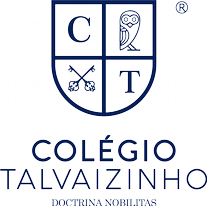 